RESULTADOS DE LOS MECANISMOS DE PARTICIPACIÓN CIUDADANAINSAFORP2015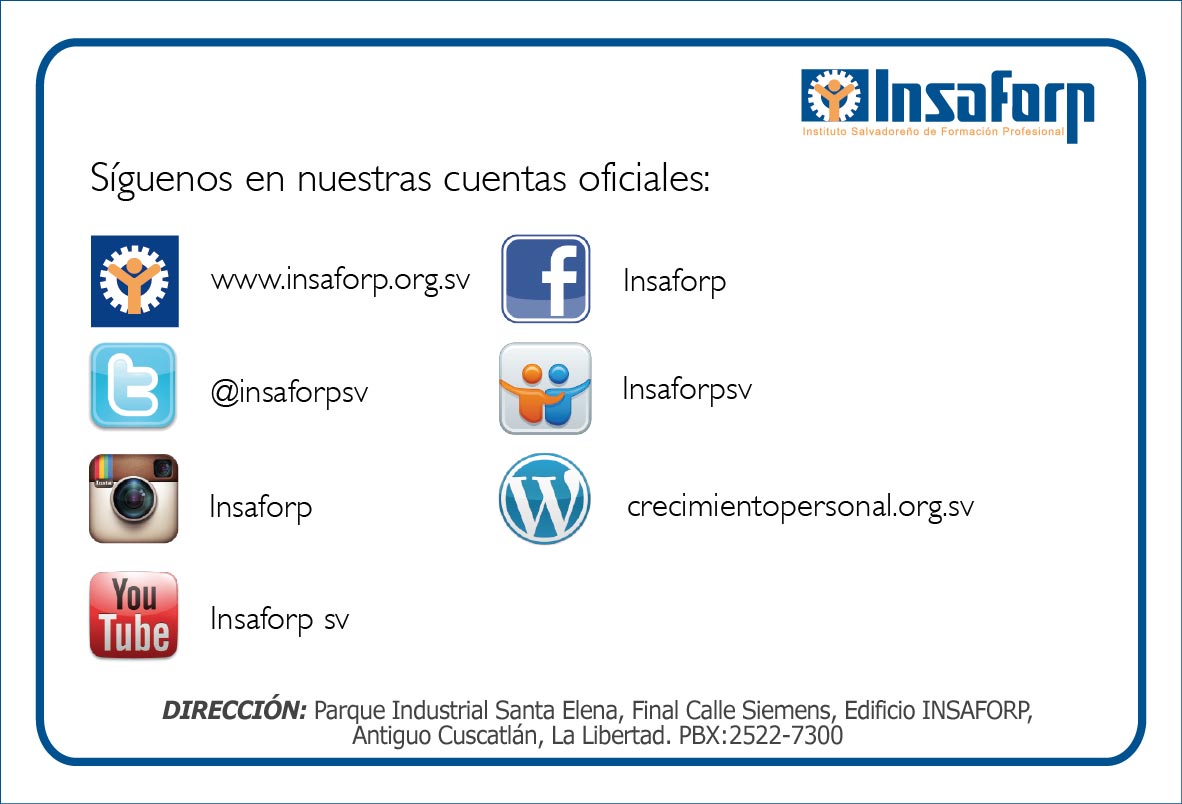 Cuentas oficialesFacebook:Instituto Salvadoreño de Formación Profesional-INSAFORPCantidad de Fans: 15,413 Twitter:@insaforpsvCantidad de Seguidores: 497YouTubeINSAFORP SVCantidad de Suscriptores: 44Instagram:INSAFORP Cantidad de Seguidores: 146